MOHAMMED THAHA.VP              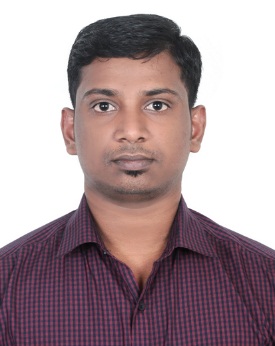 Mobile No: 055 5471076 Email: mohdthaha003@gmail.com					AutoCAD DraftsmanCAREER OBJECTIVESeeking “CIVIL AUTO CAD DRAUGHTSMAN” to coordinate projects from inception through to completed construction. Drafter with excellent CAD experience and the ability to create client drawings and maintain a drawing and documentation system.PERSONAL STRENGTHSHave 6 years of experience as AutoCAD Draughtsman.Well versed in AutoCAD, ArcGIS, and Photoshop & MS Office.Professionally qualified with 1 years Diploma in Civil Draftsmanship.Can make perfect drawings; follow technical instructions carefully.WORK EXPERIENCE Position		:   Auto-CAD Draughtsman Duration		:   September 2014 – till date Company Name	:   INJAZ NATIONAL GENERAL ENTERPRISES L.L.C, (Giffin Traffiks LLC)                                                                                Po Box: 23961, Al Ain, Phone: 03 755 0135. Fax: 03 780 3594Position		:   Auto-CAD Draughtsman (Part Time)Duration		:   May2014 – till date     Company Name	:   WATER MASTER INSTALLATION OF SWIMMING POOLS, Abu Dhabi                                               Mussafah East . Phone: +971501385968 . Fax: +97125520359Position		:   Auto-CAD DraughtsmanDuration		:   May 2012 – June 2014      Company Name        :  BIN YAMEELA GENERAL CONTRACTING L.L.C, Abu Dhabi                                            Po Box: 31694, Abu Dhabi, Phone: 02 5584478. Fax: 037631301                                            PROJECT S INVOLVEDMAJOR PROJECTJeddah Development & Urban Regeneration Co.Maintenance & Installation of Guard Rail & Traffic Sigs in Al Ain Region.Asphalt Crack Sealant Works in Al Ain Region.Road Marking in Al Ain Region.Air Liquide Emirates For Industrial Gases LLC - Abu DhabiArabian Gulf Steel Industries - Abu DhabiGulfCryo Emirates Industrial Gases Co. L.L.C. - Abu DhabiDigital Media International. - Abu DhabiCrown Paper Mill  LTD. - Abu DhabiNational Factory for Safety&Security Products LLC. - Abu DhabiAl Khaleej Steel Industries. - Abu DhabiJOB PROFILEDesigning & Drafting of various Architectural, structural and MEP Drawings, preparing plans sections, elevations & other details of Commercial buildings, hotels, residential buildings etc.Preparing Potable Water Design Drawings, Network Drawings, General Drawings, Detailed Drawings, Reservoirs and Pumping Station Layout Drawings.Preparing Irrigation Network Layout Plan& ProfilesPreparing DOT Drawings and Traffic sign, Route Directional Sign, Street Name Signs.Preparing Road Marking Layout Plan & Road Marking Standard Details.Preparing Guard Rail Details Drawings.Telephone & Intercom layout, CCTV layout etc.…Water Supply and drainage layout.Connection Details for WC to MH, Floor Trap and Gully Trap to MH.Preparation of As-Built Drawings after project completion as per site condition.Preparing& Submitting Architectural GIS (Geographical Information System)“As Planned” and “As Built” Drawings to ADMPreparing GIS drawings for DOT submission purpose (Abu Dhabi )Providing Setting out Details (Coordinates & Levels) in different formats for the surveyorWorking with CAD data in ArcGIS desktopSwimming Pool Detail Drawings.Swimming Pool Pipe Line Diagram DrawingsWorking with different geographic coordinate systemsDesigning map layout in ArcGISHandling online system (Municipality).Keeping Backups of Shop drawings and Issued for Construction Drawings of the Project.Responsible for the timely submission of drawings to the clients.Site visit for technical guidance and measurements.Interacting with clients regarding updating.Willing to learn, accept responsibilities and disciplined and accurate.Hard working and enjoy taking up new challenges.EDUCATIONAL QUALIFICATIONDiploma in Architectural  CADD–fromCADD CenterDraughtsman with Auto Cad, from NCVTGov’tof India. (2006)SSLC From Kerala State Educational Board (2002)COMPUTER PROFICIENCYAutoCADArcGIS (ArcMap , ArcCatalog)ZWCAD    3D’smax Basic Knowledge. Adobe Photoshop.MS Word, Excel & Internet.PASSPORT DETAILS:Passport No       : L 9819095Place of Issue    :  CochinExpiry Date        : 20thJuly2020PERSONAL INFORMATION            Nationality		: Indian             Date of Birth              : 25-05-1986             Marital Status	: Married             Languages Known     : English, Hindi, and Malayalam             Visa Status     	: Valid UAE Visa	             Driving License          : Valid UAE Driving LicenseDECLARATIONI hereby declare that all the above information given above are true and correct with the best of my knowledge and I bear the responsibility of the above mentioned particulars.                                                                                                                               Yours TrulyPLACE: AL AIN                                                                                     MOHAMMED THAHA.VP